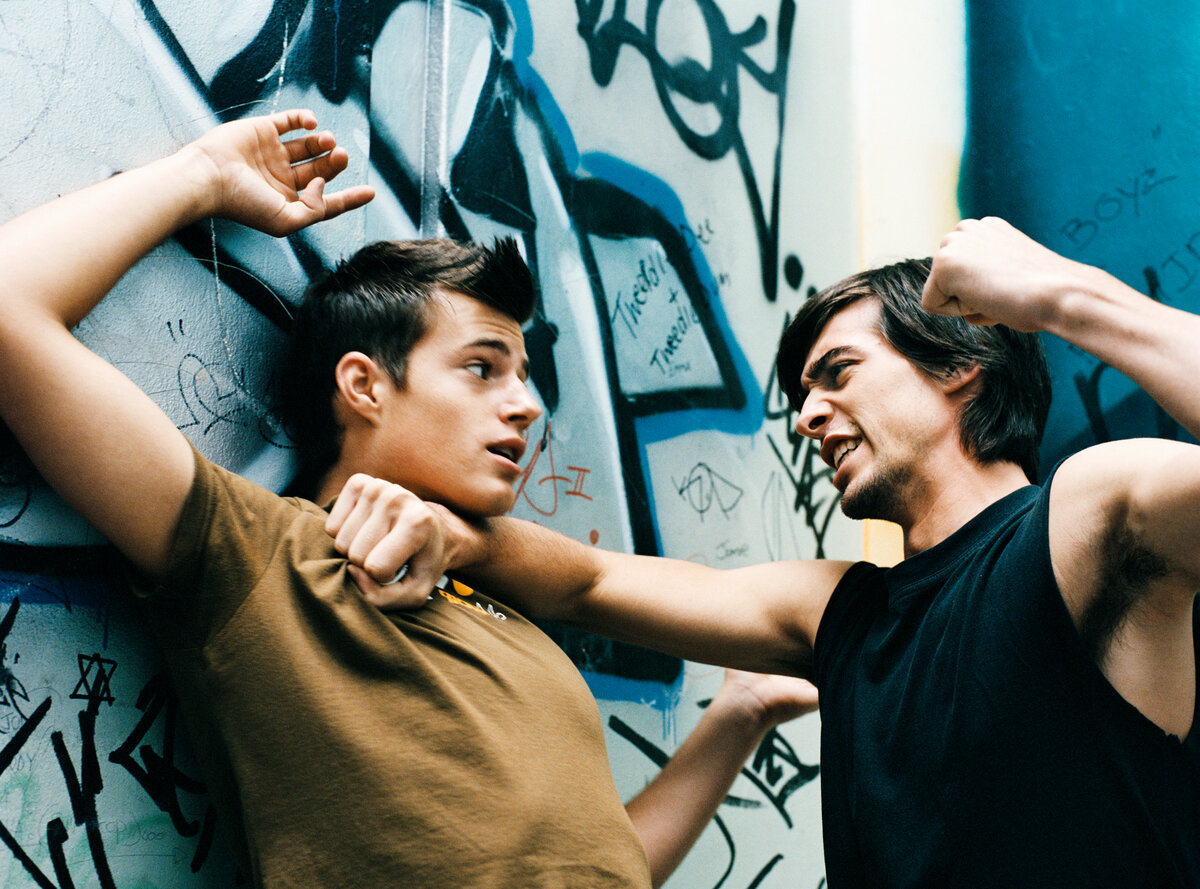 Причины асоциального поведения несовершеннолетних.На современном этапе развития нашего общества наблюдаются  радикальные изменения социальной действительности, которые выражаются в повышенной социальной напряженности, ведущей к потере у подрастающего поколения социальных и психологических ориентиров в жизни, к снижению психологической устойчивости, к потере чувства защищенности, повышенной тревожности, дезадаптации .Одной из главных причин асоциального поведения детей и подростков является недостаточное (или неправильное) воспитание в семье, которое приводит к деформации социализации и ценностно-смысловой сферы подрастающего человека. Низкая педагогическая грамотность родителей в вопросах воспитания ведет к тому, что образуются отрицательные тенденции в развитии личности ребенка, которые служат психологической основой отклоняющейся социализации и проявляются в форме бродяжничества, наркомании, алкоголизма, проституции, преступных и иных антисоциальных действий. Причины неблагополучного поведения подростков многообразны. Многие авторы считают наиболее существенной из них кризисные явления в семье, которая является важнейшим институтом социализации ребенка. Эффект воздействия внутрисемейной атмосферы аккумулируется с возрастом, отражаясь на формировании структуры личности подростка, определяя специфику его поведения и взаимоотношений с окружающим миром, а следовательно и на качестве настоящей и будущей жизни. Выделяют несколько факторов отклоняющегося поведения. Первая группа детерминирует характер поведения извне: культура и субкультура, макро- и микросоциум (общественное мнение, семья, школа, друзья и т.п.). Эту группу составляют, в свою очередь, два фактора: социальный и педагогический. Важно, в каких социальных, политических и экономических условиях живет человек. Вторая группа причин определяет характер поведения изнутри. В ней также можно выделить два наиболее весомых фактора: биологический и психологический. Биологический – действует на уровне психобиологических предпосылок девиантного поведения, которые затрудняют адаптацию человека. Психологические факторы подразумевают наличие стрессовых ситуаций, а также наличие явной или скрытой психопатологии (акцентуации характера, раздвоение личности, деперсонализация, депрессия и др.). Асоциальное поведение может различаться по степени общественной опасности и проявляться в виде аморальных поступков, правонарушений и преступлений.